Let thy Blood in mercy poured    Hymnal 1982 no. 313    Melody: Jesus, meine Zuversicht      7 8. 7 8. 7 7.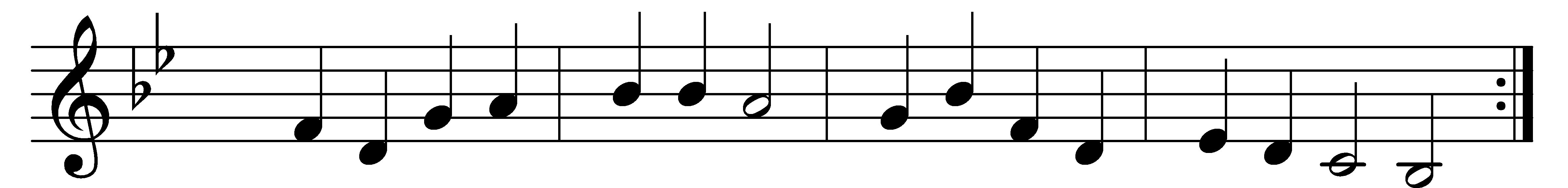 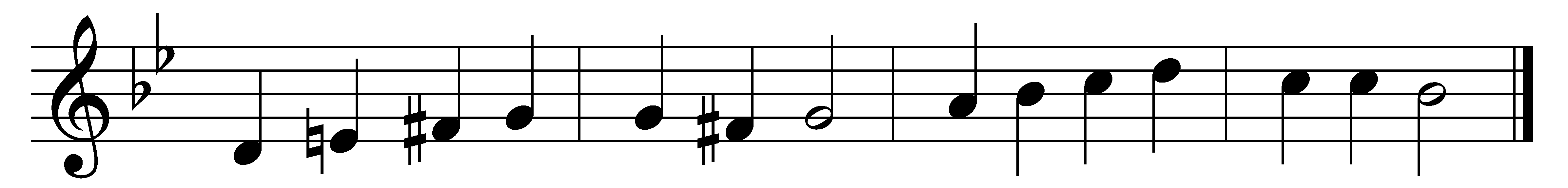 Let thy Blood in mercy poured,let thy gracious Body broken,be to me, O gracious Lord,of thy boundless love the token.(Refrain:) Thou didst give thyself for me,now I give myself to thee.Thou didst die that I might live;blessèd Lord, thou cam’st to save me;all that love of God could giveJesus by his sorrows gave me. (Refrain)By the thorns that crowned thy brow,by the spear-wound and the nailing,by the pain and death, I nowclaim, O Christ, thy love unfailing. (Refrain)Wilt thou own the gift I bring?All my penitence I give thee;thou art my exalted King,of thy matchless love forgive me. (Refrain)Words: John Brownlie (1859-1925)Music: Melody by Johann Crüger (1598-1662), harmony based on The Chorale Book for England, 1863